                                   CURRICULAM VITAEJILUMOL GEORGEVattapparayil (H)vempally (P.O)Kottayam(Dist)Kerala- 686633.Mob: +91 9947472139E-mail: jilugeorge8945@gmail.com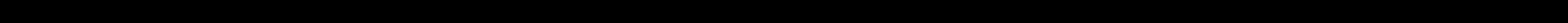 Total Experience		:         5 years  PERSONAL DETAILS:Father’s Name		:	George Date of Birth		:	10/01/1989Sex 		: 	FemaleMarital Status		:	marriedReligion		:	Christian R.CNationality		: 	IndianPermanent Address 		:	vattapparayil (H)                                                                        Vempally (P.O)                                                                        Kottayam(Dist)                                                                        Kerala-686633Present Address		:	Menachery (H)                                                                        Koonammavu P.O., Valluvally                                                                        Kochal, Ernakulam Dist. Kerala,			Pin - 683518Language known 		: 	English, Hindi, Malayalam, Telgu.PASSPORT DETAILS:Passport No.		:	N7035518Date of Issue		:	08.01.2016Date of Expiry		:	07.01.2026Place of Issue		:	CochinEDUCATIONAL  BACKGROUND:PROFESSIONAL REGISTRATION:PROFESSIONAL OBJECTIVE:As a nurse I would like to dedicate myself for giving care to sick and injured person.By contributing the skills and knowledge I can provide the universal care for the client and also improve the standards of my profession.PROFESSIONAL EXPERIENCE:PRESENT EXPERIENCE    DESCRIPTION OF THE UNIT    Name of the hospital         :       Indraprastha,Apollo Hospital                                                          Sarita Vihar New Delhi               Size of the hospital            :       750 Bedded    Date of Employment         :       01/10/2012    Ward/department             :       BMT (Bone Marrow Transplant)    Designation                        :       Staff Nurse                      DESCRIPTION OF THE HOSPITALApollo Hospital is 750 bedded multi-specialty health care facility. This institute provides as seamless health care to the Centre and chronically ill patients from basic facilities in priventure care to the most sophisticated curative henhouses like multi organ transplant unit.BMT Unit, Hyper baric chamber, sleep lab and  C.T.V.S. I.C.U. with average patients strength 06 and nurse patients ratio is 1:1, here we are responsible to take care of patients after bone marrow transplant.I work full time 48 hours per week as a Staff Nurse in I.C.U. on a 06 bedded B.M.T. (Bone marrow transplant) Nurse Patients ratio 1:1 .                                            TYPE OF PATIENTSHodgkin Lymphoma, Non Hodgkin Lymphoma,aplastic Anemia,Acute Myeloid Leukemia,Multiple Myeloma, Dyskaeratosis Congenita, ThalassemiaDUTIES AND RESPONSIBILTIES  IN ICU :Unit preparation for receiving patients.Maintenance of patient‘s airway. Accessing, monitoring, recording and reporting vital parameters, blood gas analysis, ECG, and Initiating cardiac monitoring. Initiating life saving measures such as CPR, Administering life saving drugs, defibrillating client in emergencies. Assisting in endotracheal intubation and extubation, central line cannulation, venesection, arterial,line cannulation, lumbar puncture.Performing procedures like I.V. cannulation, ABG, urinary catheterization and nasogastric intubation.Assisting in insertion of central lines.Administering Narcotics,Thrombolytics and Ionotropics drugs.Caring of ventilating patientsOxygen administration (simple face mask, high low mask, jet Humidifies, Venturi  mask).Transfusion of blood and blood products through various filter sets and blood warmer sets.Monitoring of intake and output chart .Assisting bone marrow aspiration, biopsy.Care of neutropenic patients.Care of post BMT patients .Attending the personal requirements of tha patients.Attending doctors round.Surgical wound care dressing . Maintaining documents of patients .Establishing and maintaining good interpersonal relationship with superior and other team, members                       EQUIPMENTS USED IN ICUVentilator; taema, Siemens -300, nellccor P& B, bird ventilator, puritan & benett . Monitors. Syringe pumpInfusion pumpBIPAP MachineABG MachineDefibrillatorPulse OxymeterECG machinePace makerWarmerSuction apparatusGlucometerNebulizerCVP Monitored by Monometer and by transducer kitBrain CircuitSequential compressive deviceCURRENT JOB RESPONSIBILITIESMaintain the highest standers the physical and psychological care to patients by means of nursing assessment, planning care delivery and evaluation .Maintain quality and patients care .Take active role in maintain effective communication with disciplines with patients  liabilities .Maintain patient’s  records, respect patients privacy with confidentially . Responsibilities for unit inventories and stock .Check controlled medicine at each shift .Monitoring vital parameters and shift documentation .Maintain airway, breath and circulation in all the patients .Endo tracheal suctioning.Maintain intake and output chart .Endo tracheal intubation .Withdrawal  of blood for routine investigation and ABG Analysis .Blood sugar monitoring with glucometer .Blood transfusion blood exchange and intravenous fluid infusion .Gastric lavage .Ryles tube insertion and feeding .Administration of medication as per six rights .Good nursing care .Assessing planning, implementing, nursing care of critically ill patients .Checking all emergencies drugs .Assist the medical staff while carrying therapeutic procedures .Monitor temperature, pulse respiration and B.P. recording .Assist the doctor ‘s admission, discharge and transfer of patients .Maintain good patients nurse relationship .Provide while examining the patients .Keep records and maintain all inventories each shift .Extracting blood for investigation .Catheterization .Administration Nasogastric tube .Maintain patient’s records .Suture removal .Doing the following direct care of patients .  Bed Making .Sponge bath, mouth care .Attending to eliminations needs .Administration of medicines and injections .Wound  dressing .Bladder wash .Transfusion .Enema, Bowel wash Tube feeding .Chest physiotherapy and pyrometerCollection of specimens and sending them laboratory .Taking care of dying patients .Transferring patients from department to department and hospital to hospital accompanying the very ill patients .Co-ordinates patients care with the other members of the health team and maintains the inter departmental relationship .Provide health education to patients and their relatives .Maintaining strict aseptic technique, care of handling the medicating and injections .Intravenous cannula insertion . Observing and maintaining the sterility of the instruments and other supplies .Administration of oxygen bag and mask, face mask, inhaler, nasal cannula etc.                                SPECIAL EXPERTISECare of neutropenic patients .Health education Central line, port line, PICC line care .Pre & post-operative care for radiotherapy patients .Care for pre & post BMT patients .Management for extravasation, preparation and administration of chemotherapy drugs.                                     TECHNICAL SKILLSI Can assist the doctors for the following procedure like,Central line cannulation.Arterial line cannulation .Bone marrow aspiration Venisection BiopsyThoracentecisParacentesisBronchoscopyEndoscopyEndotracheal intubation & extubationCardio Pulmonary ResuscitationFirst Aid                                  PERSONAL ATRIBUTESAble professional and can work in any circumstances.Supportive and can maintain good report with fellows colleagues and can work as an efficient team member .Effective communicator Make use of the opportunities to take part in the professional and community organization .Attend all education meeting in the organization .Regular participant of continues medical education programme .                            DECLARATIONI, Jilumol George hereby this curriculum vitae for your kind consideration and for favourable orders. I assure you sir, if I am selected, I am discharge my duties to the entire satisfaction of my superiors. I declare that the information furnished above is true to the best of my knowledge and belief.Place : KoonammavuDate   :                                                                                                       Jilumol George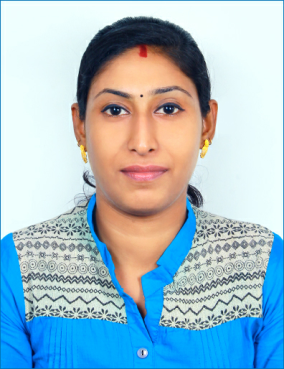 Qualification Name of the School/InstitutionYear of Passing Diploma in General Nursing and Midwifery Fernandez School of Nursing, Andhra Pradesh 2011Higher Secondary St. Mary`s Higher Secondary School, Kuruvilangadu2007S.S.L.CSt. Mary`s H.S. of Girls, Kuruvilangadu, Kerala2005CouncilYear of PassingRegistration of Nurse Registration of  MidwifeAP Nursing Council2007 - 2011114110(10/08/2011)113675(10/08/2011)Kerala Nursing & Midwives Council2007-201182079(01/09/2012)82079(01/09/2012)Delhi Nursing Council2007-201144283(15/10/2012)44283(15/10/2012)Name of Hospital`DesignationSpecialityDepartment DurationFernandez Hospital Pvt. Ltd. ABIDS, Hydrabad Staff NurseSuper Speciality in Maternity & New Born Care  OBG & Gynaecolgy Ward01/04/2011        to 30/04/2012Indraprastha Apollo Hospital, New Delhi  Staff NurseMulti SpecialityMedical & Surgical Oncology Ward&BMT Transplant01/10/2012 to  23/04/2016Aster Medicity, Ernakulam Staff NurseMulti SpecialityMedical & Surgical Oncology Ward&BMT Transplant01/08/2016 to  10/01/2017